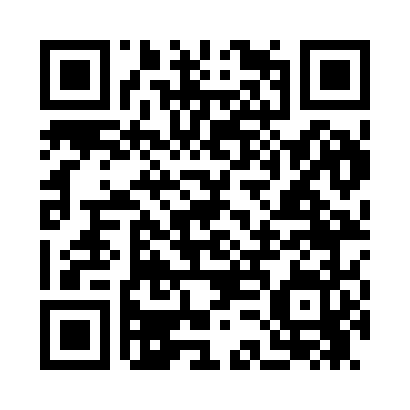 Prayer times for Clear Fork, Virginia, USAMon 1 Jul 2024 - Wed 31 Jul 2024High Latitude Method: Angle Based RulePrayer Calculation Method: Islamic Society of North AmericaAsar Calculation Method: ShafiPrayer times provided by https://www.salahtimes.comDateDayFajrSunriseDhuhrAsrMaghribIsha1Mon4:386:091:295:218:4910:192Tue4:396:091:295:218:4910:193Wed4:406:091:295:228:4910:184Thu4:406:101:295:228:4810:185Fri4:416:111:305:228:4810:186Sat4:426:111:305:228:4810:177Sun4:436:121:305:228:4810:178Mon4:436:121:305:228:4710:169Tue4:446:131:305:228:4710:1610Wed4:456:141:305:228:4710:1511Thu4:466:141:305:228:4610:1412Fri4:476:151:315:228:4610:1413Sat4:486:151:315:228:4610:1314Sun4:496:161:315:228:4510:1215Mon4:506:171:315:228:4510:1216Tue4:516:181:315:228:4410:1117Wed4:526:181:315:228:4310:1018Thu4:536:191:315:228:4310:0919Fri4:546:201:315:228:4210:0820Sat4:556:201:315:228:4210:0721Sun4:566:211:315:228:4110:0622Mon4:576:221:315:228:4010:0523Tue4:586:231:315:228:3910:0424Wed4:596:241:315:228:3910:0325Thu5:006:241:315:228:3810:0226Fri5:016:251:315:228:3710:0127Sat5:026:261:315:218:3610:0028Sun5:036:271:315:218:359:5929Mon5:046:281:315:218:349:5730Tue5:056:281:315:218:349:5631Wed5:076:291:315:208:339:55